University of Management & Technology, Lahore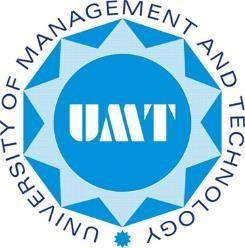  Classes Schedule of MS (Physics)The tentative schedule for MS (Physics) program at Department of Physics, University of Management & Technology is as follows,Regular program:Weekend Program:*Classes shall start from 14 October, 2019.Time slot / daysMondayTuesdayWednesdayThursdayFriday6:30 – 9:30 pmOptoElectronicsPH7249 (A)Instructor:Prof. Dr. Azhar IqbalRoom# 3S-47Advanced ElectrodynamicsPH5041 (A)Intstructor: Dr. Muhammad Imran JamilRoom# 2S-29--Thin	Film TechnologyPH7130 (A)Instructor: Dr. Qayyum ZafarRoom#2S-45Advanced Quantum MechanicsPH5011 (A)Instructor: Prof. Dr. M. Arfin KhanLodhiRoom#3S-48SaturdaySundayCourse: Advanced Quantum MechanicsPH5011 (B)Instructor: Prof. Dr. M. Arfin Khan LodhiTime Slot: 9:30 am – 12:30 pmRoom# 3S-43Course: Advanced ElectrodynamicsPH5041 (B)Instructor: Dr. Muhammad Imran JamilTime Slot: 11:00 am – 02:00 pmCourse: OptoElectronicsPH7249 (B)Instructor: Prof. Dr. Azhar IqbalTime Slot: 02:00 pm – 05:00 pmRoom# 3S-45Course: Thin Film TechnologyPH7130 (B)Instructor: Dr. Qayyum ZafarTime Slot: 03:30 pm – 06:30 pm